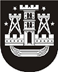 KLAIPĖDOS MIESTO SAVIVALDYBĖS TARYBASPRENDIMASDĖL KLAIPĖDOS MIESTO SAVIVALDYBĖS TARYBOS 2013 M. BALANŽIO 25 D. SPRENDIMO NR. T2-105 „DĖL NEGYVENAMŲJŲ PATALPŲ DEBRECENO G. 48, KLAIPĖDOJE, PERDAVIMO PAGAL PANAUDOS SUTARTĮ LIETUVOS SUTRIKUSIO INTELEKTO ŽMONIŲ GLOBOS BENDRIJAI „KLAIPĖDOS VILTIS“ IR LEIDIMO ATLIKTI ŠIO TURTO REKONSTRUKCIJOS IR KAPITALINIO REMONTO DARBUS“ PAKEITIMO2013 m. spalio 24 d. Nr. T2-274KlaipėdaVadovaudamasi Lietuvos Respublikos vietos savivaldos įstatymo (Žin., 1994, Nr. 55-1049;  2008, Nr. 113-4290, Nr. 137-5379; 2009, Nr. 77-3165; 2010, Nr. 25-1177, Nr. 51-2480, Nr. 86-4525; 2011, Nr. 52-2504; 2012, 136-6958) 16 straipsnio 2 dalies 26 ir 30 punktais, 18 straipsnio 1 dalimi, Lietuvos Respublikos valstybės ir savivaldybių turto valdymo, naudojimo ir disponavimo juo įstatymo (Žin., 1998, Nr. 54-1492; 2002, Nr. 60-2412; 2006, Nr. 87-3397) 11 straipsnio 1 dalimi, Klaipėdos miesto savivaldybės taryba nusprendžiapakeisti Klaipėdos miesto savivaldybės tarybos 2013 m. balandžio 25 d. sprendimą Nr. T2-105 „Dėl negyvenamųjų patalpų Debreceno g. 48, Klaipėdoje, perdavimo pagal panaudos sutartį Lietuvos sutrikusio intelekto žmonių globos bendrijai „Klaipėdos viltis“ ir leidimo atlikti šio turto rekonstrukcijos ir kapitalinio remonto darbus“ ir išdėstyti 2 punktą taip:„2. Leisti Lietuvos sutrikusio intelekto žmonių globos bendrijai „Klaipėdos viltis“, nustatyta tvarka parengus ir suderinus rekonstrukcijos ir kapitalinio remonto darbų bei paskirties keitimo projektą, atlikti pagal 2007–2013 m. Sanglaudos skatinimo veiksmų programos II prioriteto „Viešųjų paslaugų kokybė ir prieinamumas: sveikatos, švietimo ir socialinė infrastruktūra“ VP3-2.4-SADM-03-V priemonę „Stacionarių socialinių paslaugų infrastruktūros plėtra“ 1 punkte nurodyto turto rekonstrukcijos ir kapitalinio remonto darbų užsakovo funkcijas bei pakeisti paskirtį iš negyvenamųjų į gyvenamąsias.“Šis sprendimas gali būti skundžiamas Lietuvos Respublikos administracinių bylų teisenos įstatymo nustatyta tvarka Klaipėdos apygardos administraciniam teismui.Savivaldybės meras Vytautas Grubliauskas